Η ΓΙΟΡΤΗ ΤΗΣ ΜΗΤΕΡΑΣ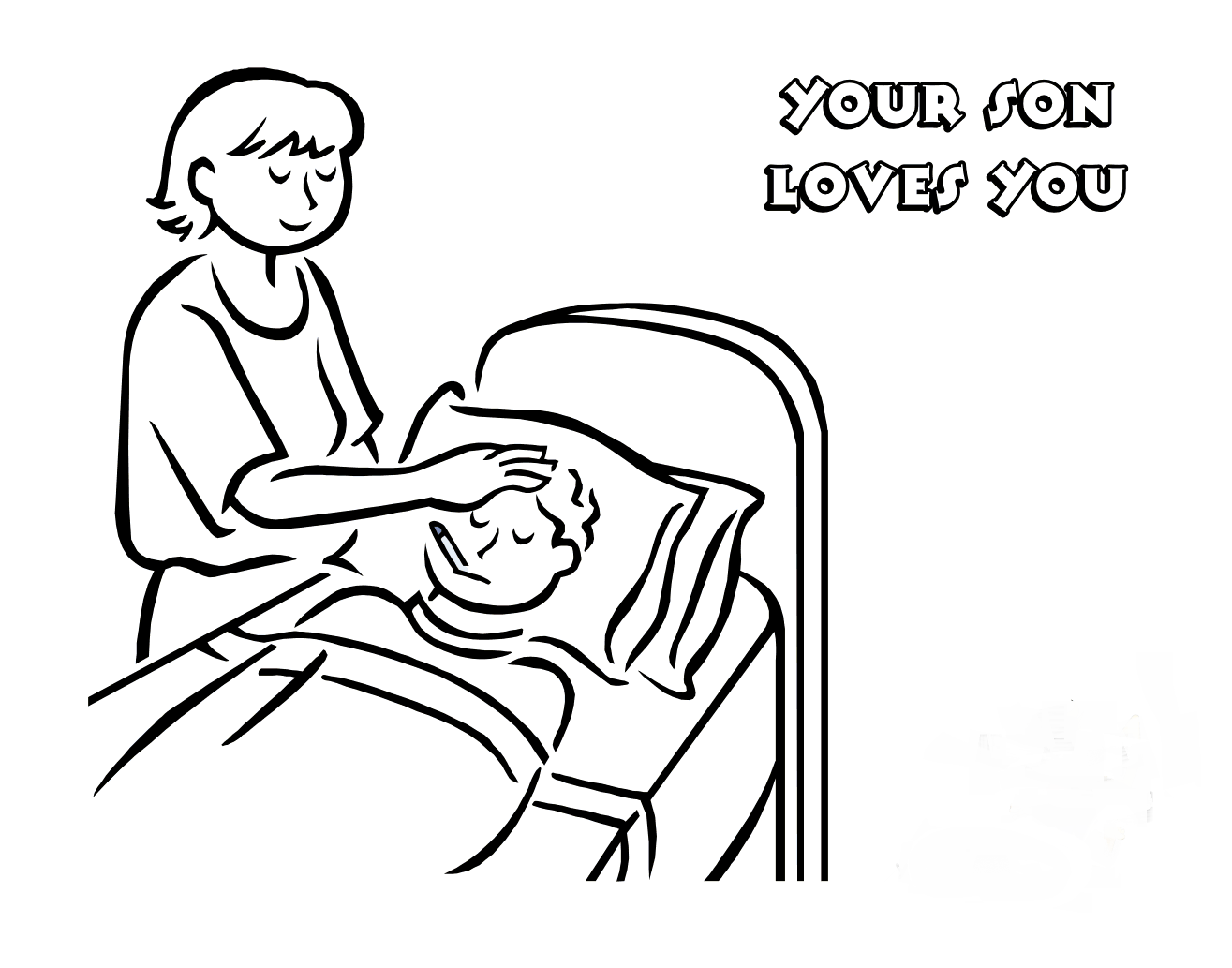 MOTHER’S DAY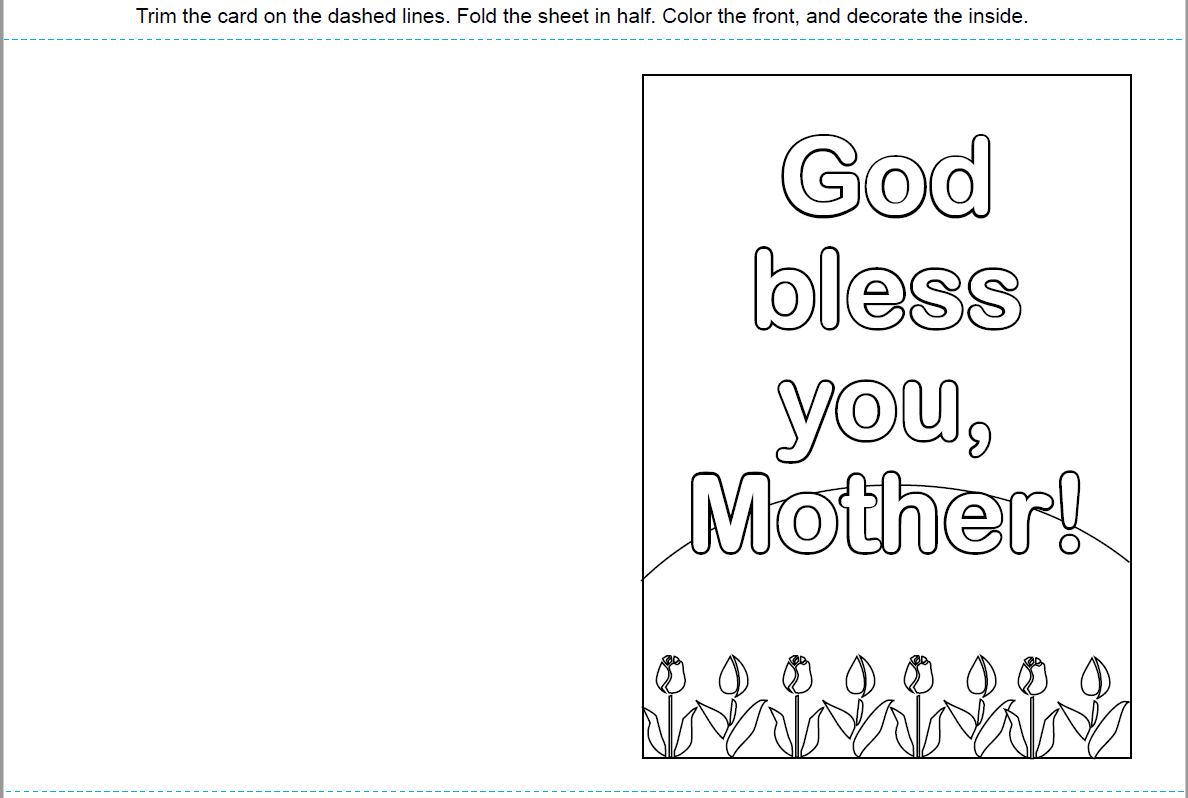 